MEHMET AKİF ERSOY İMAM HATİP ORTAOKULUMEHMET AKİF ERSOY İMAM HATİP ORTAOKULUMEHMET AKİF ERSOY İMAM HATİP ORTAOKULUÖĞRENCİ TANIMA FORMU- استمارةتعريفالطالبÖĞRENCİ TANIMA FORMU- استمارةتعريفالطالبÖĞRENCİ TANIMA FORMU- استمارةتعريفالطالبForm TÜRKÇE doldurulacaktır.سيتمملءالنموذجباللغةالتركية.Form TÜRKÇE doldurulacaktır.سيتمملءالنموذجباللغةالتركية.Form TÜRKÇE doldurulacaktır.سيتمملءالنموذجباللغةالتركية.ÖĞRENCİNİN; ;التلميذÖĞRENCİNİN; ;التلميذÖĞRENCİNİN; ;التلميذADI SOYADI -الاسمالكنيةSINIFI / NUMARASI -صف /  رقمهKARDEŞ SAYISI -عددالاخوةDOĞUM YERİ VE TARİHİ -مكانالميلادوالتاريخÖĞRENCİ KİMİNLE YAŞIYOR? - معمنيعيشالطالب؟ Ailesiyle          Annesiyle                Babasıylaالعائلة                                        الأم                                            الأب Ailesiyle          Annesiyle                Babasıylaالعائلة                                        الأم                                            الأبÖĞRENCİ BİR İŞTE ÇALIŞIYOR MU? هل يعمل الطالب Evet	Hayır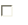 نعم	لاEvet	Hayırنعم	لاSÜREKLİ HASTALIĞI VAR MI? VARSA NEDİR? - هللديكمرضمزمن؟ماهو؟Var          Yok                     Varsa yazın……………..نعم	لا	Var          Yok                     Varsa yazın……………..نعم	لا	KULLANDIĞI CİHAZ, PROTEZ VAR MI?VARSA NEDİR?هل يستخدم الطالب جهاز   Var                 Yok              Varsa yazın……….نعم	لا   Var                 Yok              Varsa yazın……….نعم	لاAMELİYAT OLDU MU?هل خضع لعملية  Evet                  Hayır 	Evetse yazın…………….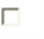 نعم	لا	Evet                  Hayır 	Evetse yazın…………….نعم	لا	AİLENİZİN ORTALAMA GELİR DURUMU (İYİ-ORTA-KÖTÜ)الدخلالمتوسطلأسرتكالخاصةبك / سيّء -متوسط- جيدİyi                     Orta                Düşükجيد     	وسط	ضعيفİyi                     Orta                Düşükجيد     	وسط	ضعيفEV ADRESİالعنوان ANNESİNİN;  ;والدتهBABASININ;  ;والدهADI SOYADI –الاسمالكنية GEÇİRDİĞİ  BİR KAZA VAR MI?هل تعرض لحادث مسبقاً      Kaza geçirmediلم يتعرض Kaza geçirdiتعرض Kaza geçirmediلم يتعرض Kaza geçirdiتعرضHASTALIĞI VAR MI?هل لديه مرضHastalığı yokليس لديه مرض Hastalığı varلديه مرض Hastalığı yokليس لديه مرض Hastalığı varلديه مرضTELEFON NUMARASI -رقمالهاتفANNE SAĞ MI?هل الأم على قيد الحياةSağ                            Yaşamıyor	 سليم	ميتSağ                            Yaşamıyor	 سليم	ميتBABA SAĞ MI?          هل الأب على قيد الحياة Sağ  	Yaşamıyorسليم	 ميت Sağ  	Yaşamıyorسليم	 ميتANNE BABA BİRLİKTE Mİ? هل يعش الأب والأم معاً  Boşanmış                     Birlikte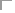 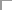 مطلقان	نعم معاً        Boşanmış                     Birlikteمطلقان	نعم معاً       